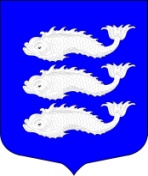 МЕСТНАЯ АДМИНИСТРАЦИЯ                                                                                                          ВНУТРИГОРОДСКОГО МУНИЦИПАЛЬНОГО ОБРАЗОВАНИЯ                  САНКТ-ПЕТЕРБУРГА  МУНИЦИПАЛЬНЫЙ ОКРУГ ВАСИЛЬЕВСКИЙ   ____________________________________________________________________                                     ПОСТАНОВЛЕНИЕ         18 февраля 2016 г.                                                                                      № 14Об отмене административного регламента местной администрации МО Васильевский по предоставлению муниципальной услуги по выдаче религиозным группам подтверждений существования  на территории  внутригородского муниципального образования  Санкт-Петербурга муниципальный округ Васильевский, утвержденного Постановлением № 105 от 23.12.2014 г. В связи с вступлением в силу Закона Санкт-Петербурга от 25.12.2015 г. № 871-170 «О внесении изменений в Закон Санкт-Петербурга «Об организации местного самоуправления в Санкт-Петербурге» об исключении из вопросов местного значения полномочия по выдаче религиозным группам подтверждений существования на территории муниципального образования, местная администрация МО Васильевский  ПОСТАНОВЛЯЕТ:Административный регламент местной администрацией внутригородского муниципального образования Санкт-Петербурга муниципальный округ Васильевский по предоставлению муниципальной услуги по выдаче религиозным группам подтверждений существования на территории внутригородского муниципального образования Санкт-Петербурга муниципальный округ Васильевский, утвержденный Постановлением местной администрации МО Васильевский № 105 от 23.12.2014 г. - отменить. Постановление местной администрации МО Васильевский № 105 от 23.12.2014 г. признать утратившим силу.Опубликовать настоящее постановлением в газете «Муниципальный вестник округа № 8» и разместить на официальном сайте внутригородского муниципального образования муниципальный округ Васильевский Санкт-Петербурга: msmov.spb.ru.Настоящее постановление вступает в силу на следующий день после дня его официального опубликования.Контроль за выполнением настоящего постановления оставляю за собой.Глава местной администрацииМО Васильевский                                                                                             С.А. Свирид 